Ⅴ.附件1、临床试验立项流程2、临床试验关中心流程3、药物临床试验申请表4、医疗器械临床试验申请表山东省精神卫生中心临床试验立项流程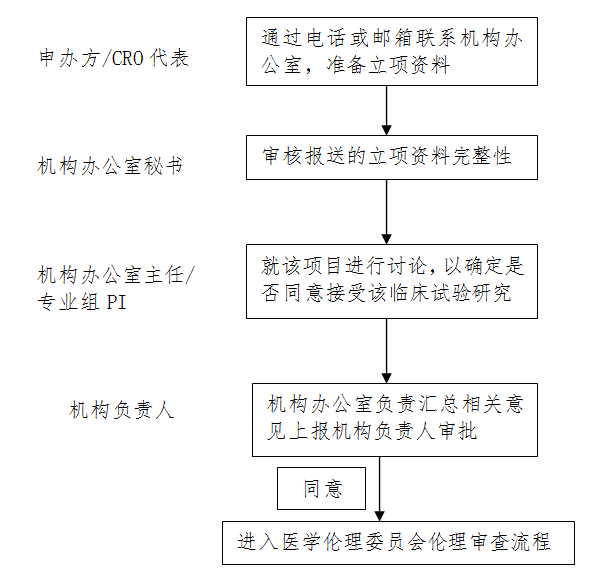 山东省精神卫生中心临床试验关中心流程山东省精神卫生中心药物临床试验申请表山东省精神卫生中心医疗器械临床试验申请表项目名称项目名称试验药物/对照品名称试验药物/对照品名称NMPA通知书编号NMPA通知书编号注册分类/试验分期注册分类/试验分期试验总病例数试验总病例数本中心计划完成例数本中心计划完成例数计划起止时间计划起止时间年   月   日～    年   月   日年   月   日～    年   月   日年   月   日～    年   月   日年   月   日～    年   月   日年   月   日～    年   月   日年   月   日～    年   月   日年   月   日～    年   月   日申办者/地址申办者/地址申办者联系人申办者联系人联系电话联系电话CRO/地址CRO/地址CRO联系人CRO联系人联系电话联系电话组长单位组长单位组长单位项目负责人组长单位项目负责人研究团队研究团队研究团队研究团队研究团队研究团队研究团队研究团队研究团队姓名职称职称项目分工参与完成/在研项目数参与完成/在研项目数GCP培训时间（院内/院外）GCP培训时间（院内/院外）联系方式项目分工：1.项目负责人/主要研究者2.研究者3.质控员4.试验药物管理员5.其他，请描述项目分工：1.项目负责人/主要研究者2.研究者3.质控员4.试验药物管理员5.其他，请描述项目分工：1.项目负责人/主要研究者2.研究者3.质控员4.试验药物管理员5.其他，请描述项目分工：1.项目负责人/主要研究者2.研究者3.质控员4.试验药物管理员5.其他，请描述项目分工：1.项目负责人/主要研究者2.研究者3.质控员4.试验药物管理员5.其他，请描述项目分工：1.项目负责人/主要研究者2.研究者3.质控员4.试验药物管理员5.其他，请描述项目分工：1.项目负责人/主要研究者2.研究者3.质控员4.试验药物管理员5.其他，请描述项目分工：1.项目负责人/主要研究者2.研究者3.质控员4.试验药物管理员5.其他，请描述项目分工：1.项目负责人/主要研究者2.研究者3.质控员4.试验药物管理员5.其他，请描述主要研究者签字：日期：主要研究者签字：日期：主要研究者签字：日期：主要研究者签字：日期：主要研究者签字：日期：主要研究者签字：日期：主要研究者签字：日期：主要研究者签字：日期：主要研究者签字：日期：项目名称试验医疗器械名称型号规格/包装规格是否为需进行临床试验审批的第三类医疗器械是否为需进行临床试验审批的第三类医疗器械是否为需进行临床试验审批的第三类医疗器械是否为需进行临床试验审批的第三类医疗器械是否为需进行临床试验审批的第三类医疗器械是 否是 否专业科室主要研究者主要研究者主要研究者主要研究者主要研究者申办者/CRO申办者申办者公司名称：联系地址：联系人：电话：公司名称：联系地址：联系人：电话：公司名称：联系地址：联系人：电话：公司名称：联系地址：联系人：电话：公司名称：联系地址：联系人：电话：公司名称：联系地址：联系人：电话：公司名称：联系地址：联系人：电话：申办者/CROCROCRO公司名称：联系地址：联系人：电话：公司名称：联系地址：联系人：电话：公司名称：联系地址：联系人：电话：公司名称：联系地址：联系人：电话：公司名称：联系地址：联系人：电话：公司名称：联系地址：联系人：电话：公司名称：联系地址：联系人：电话：临床试验概况试验器械分类试验器械分类临床试验概况是否组长单位是否组长单位是   否（组长单位名称：）是   否（组长单位名称：）是   否（组长单位名称：）是   否（组长单位名称：）是   否（组长单位名称：）是   否（组长单位名称：）是   否（组长单位名称：）临床试验概况主要参加单位主要参加单位1.                  2.3.                  4.1.                  2.3.                  4.1.                  2.3.                  4.1.                  2.3.                  4.1.                  2.3.                  4.1.                  2.3.                  4.1.                  2.3.                  4.临床试验概况试验期限试验期限临床试验概况试验总例数试验总例数本中心计划承担例数本中心计划承担例数本中心计划承担例数临床试验概况适用范围或预期用途适用范围或预期用途研究团队姓名职称职称职称角色分工GCP培训时间GCP培训时间GCP培训时间联系方式研究团队研究团队研究团队研究团队角色分工：1.主要研究者；2.研究者；3.医疗器械管理员；4.研究护士；5.质控人员；6.其他，请描述角色分工：1.主要研究者；2.研究者；3.医疗器械管理员；4.研究护士；5.质控人员；6.其他，请描述角色分工：1.主要研究者；2.研究者；3.医疗器械管理员；4.研究护士；5.质控人员；6.其他，请描述角色分工：1.主要研究者；2.研究者；3.医疗器械管理员；4.研究护士；5.质控人员；6.其他，请描述角色分工：1.主要研究者；2.研究者；3.医疗器械管理员；4.研究护士；5.质控人员；6.其他，请描述角色分工：1.主要研究者；2.研究者；3.医疗器械管理员；4.研究护士；5.质控人员；6.其他，请描述角色分工：1.主要研究者；2.研究者；3.医疗器械管理员；4.研究护士；5.质控人员；6.其他，请描述角色分工：1.主要研究者；2.研究者；3.医疗器械管理员；4.研究护士；5.质控人员；6.其他，请描述角色分工：1.主要研究者；2.研究者；3.医疗器械管理员；4.研究护士；5.质控人员；6.其他，请描述主要研究者自评收治患者中是否有足够数量的潜在受试者收治患者中是否有足够数量的潜在受试者收治患者中是否有足够数量的潜在受试者收治患者中是否有足够数量的潜在受试者收治患者中是否有足够数量的潜在受试者是   否是   否是   否是   否主要研究者自评研究者是否有充足的时间和精力研究者是否有充足的时间和精力研究者是否有充足的时间和精力研究者是否有充足的时间和精力研究者是否有充足的时间和精力是   否是   否是   否是   否主要研究者自评是否具备实施项目所需的资质、人员、设施、条件等是否具备实施项目所需的资质、人员、设施、条件等是否具备实施项目所需的资质、人员、设施、条件等是否具备实施项目所需的资质、人员、设施、条件等是否具备实施项目所需的资质、人员、设施、条件等是   否是   否是   否是   否主要研究者自评项目是否具有科学价值和社会价值，并且受试者风险最小化项目是否具有科学价值和社会价值，并且受试者风险最小化项目是否具有科学价值和社会价值，并且受试者风险最小化项目是否具有科学价值和社会价值，并且受试者风险最小化项目是否具有科学价值和社会价值，并且受试者风险最小化是   否是   否是   否是   否主要研究者签字日期日期日期